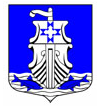 Администрациямуниципального образования«Усть-Лужское сельское поселение»Кингисеппского муниципального районаЛенинградской областиПОСТАНОВЛЕНИЕот 13 января 2021 года № 6Об утверждении порядка организации и проведения процедуры рейтингового голосования по проектам благоустройства общественных территорий МО «Усть-Лужское сельское поселение» Кингисеппского муниципального района Ленинградской области, подлежащих благоустройству в первоочередном порядке.Руководствуясь статьей  33 Федерального закона от 06.10.2003 № 131-ФЗ «Об общих принципах организации местного самоуправления в Российской Федерации»,  в  соответствии с Постановлением Правительства РФ от 30.12.2017 №  1710  «Об утверждении государственной программы Российской Федерации «Обеспечение доступным и комфортным жильем и коммунальными услугами граждан Российской Федерации», с целью участия населения МО «Усть-Лужское сельское поселение» в осуществлении местного самоуправления, на основании статьи 39 Устава МО «Усть-Лужское сельское поселение», администрация муниципального образования «Усть-Лужское сельское поселение» Кингисеппского муниципального района Ленинградской областиПОСТАНОВЛЯЕТ:Утвердить порядок организации и проведения процедуры рейтингового голосования по проектам благоустройства общественных территорий МО «Усть-Лужское сельское поселение», подлежащих благоустройству в первоочередном порядке (Приложение 1).Утвердить форму итогового протокола территориальной счетной комиссии о результатах голосования по общественным территориям МО «Усть-Лужское сельское поселение» (приложение № 2).Утвердить Форму итогового протокола муниципальной общественной комиссии об итогах голосования по общественным территориям МО «Усть-Лужское сельское поселение» (приложение № 3).Настоящее постановление вступает в силу с момента опубликования (обнародования) и подлежит опубликованию на официальном сайте администрации муниципального образования «Усть-Лужское сельское поселение» Кингисеппского муниципального района Ленинградской области и на сайте «Леноблинформ».Контроль за выполнением настоящего постановления оставляю за собой.Глава администрации МО «Усть-Лужское сельское поселение»                                                                      П.И. КазарянИсп. Будуштяну Ю.В.Тел. 8 (81375) 61-440